Lynsey QuackenbushExpected Value and Games of ChanceProbability tells us how often some event will happen after many repeated trials. Example 1:The chance of rolling a “5” with a die.Number of ways it can happen: 1 (there is only 1 face with a “5” on it)Total number of outcomes: 6 (there are 6 faces altogether)So the probability = ⅙.Example 2:There are 5 marbles in a bag: 4 are red, and 1 is blue. What is the probability that a red marble gets picked?Number of ways it can happen: 4 (there are 4 reds)Total number of outcomes: 5 (there are 5 marbles in total)So the probability= ⅘ = 0.8.Expected Value is a predicted value of a variable, calculated as the sum of all possible values each multiplied by the probability of its occurrence.Example: A local club plans to invest $10,000 to host a baseball game. They expect to sell tickets worth $15,000. But if it rains on the day of the game, they won’t sell any tickets and the club will lose all the money invested. If the weather forecast for the day of the game is 20% possibility of rain, is this a good investment?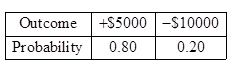 Expected Value=5000(0.8)-10000(0.2)=4000-2000=2000The club can expect a return of $2,000. So it is a good investment.